Přírodověda 4. třída – náhradní práce za1. 4.Dobrý den, v minulých hodinách jsme si ukázali, co je potřeba udělat na zahrádce, abychom v létě nebo na podzim mohli sklidit úrodu naší čerstvé a zdravé zeleninky nebo ovoce.Dnes si povíme něco o tom, jaké rostliny rozeznáváme a co nám dávají a k čemu to používáme.Zelení přátelé člověkaKaždý organizmus (rostlina, živočich) má v přírodě svoje místo a své využití. I po smrti v přírodě nic nebude nevyužito. Dnes si povíme o rostlinách, které živí nás i živočichy. Díky nim můžeme dýchat a máme co jíst.Rostliny dělíme podle toho, jaký mají stonek: (podívejte se na str. 57 na obrázek)- stromy – mají dřevnatý stonek (kmen)		- například buk – dává nám stín, dřevo, spadané listí hnojí půdu, bukvice živí zvířata- keře – nemá kmen, má dřevnatý stonek		- bez černý – je léčivý. Květy - na čaj, plody – bobule – masti, marmelády, šťávy, 			potrava pro ptáčky (trusem roznášejí semena po okolí)- byliny – mají stonek (dužnatý nebo dutý)		- divizna – vysoká bylina, léčivka, květy se suší na čaj proti kašlitělo rostlin:- kořen – udržuje rostlinu v zemi a rostlina jím přijímá potravu- stonek – vyrůstá z kořene, jsou na něm listy	- stonkem proudí výživa z kořenů do květů	- byliny mají buď stonek dužnatý nebo dutý (trávy a obilí), stonky mohou být různé- list – různé tvary listů, - ploché a zelené	- zachycují sluneční záření, rostliny je potřebují k životu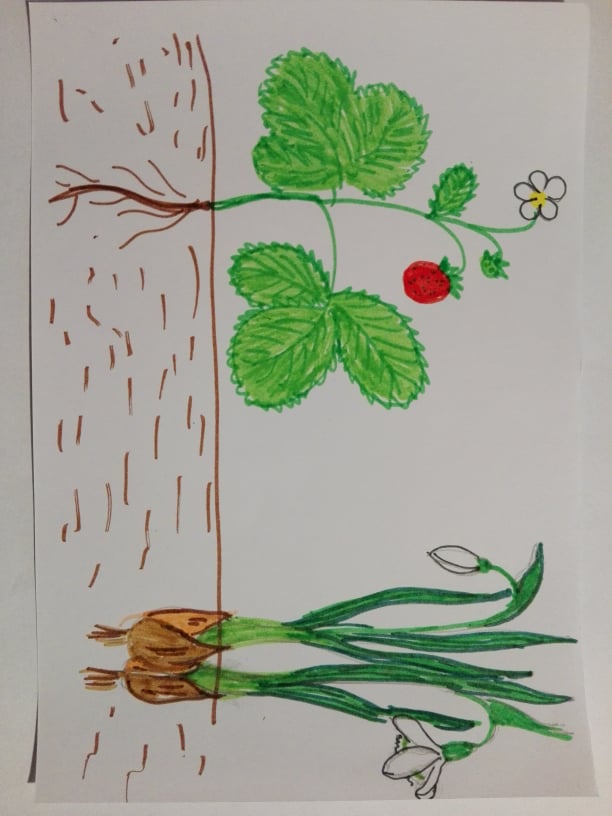 - květ – na konci stonků	- různé tvary, barvy a vůně květů – typické pro určité rostliny- plod – vznikne z opyleného květu   - mají různé tvary a barvy   - v plodech jsou uložena      semenaúkol:popiš části rostlinpoužij tato slova:KOŘENSTONEKLISTKVĚTPLODCIBULKAKOŘÍNKYna procvičení: skolakov prvouka3.třída rostliny